2022年上高县金融与营商环境服务中心项目评价报告本部门项目绩效目标情况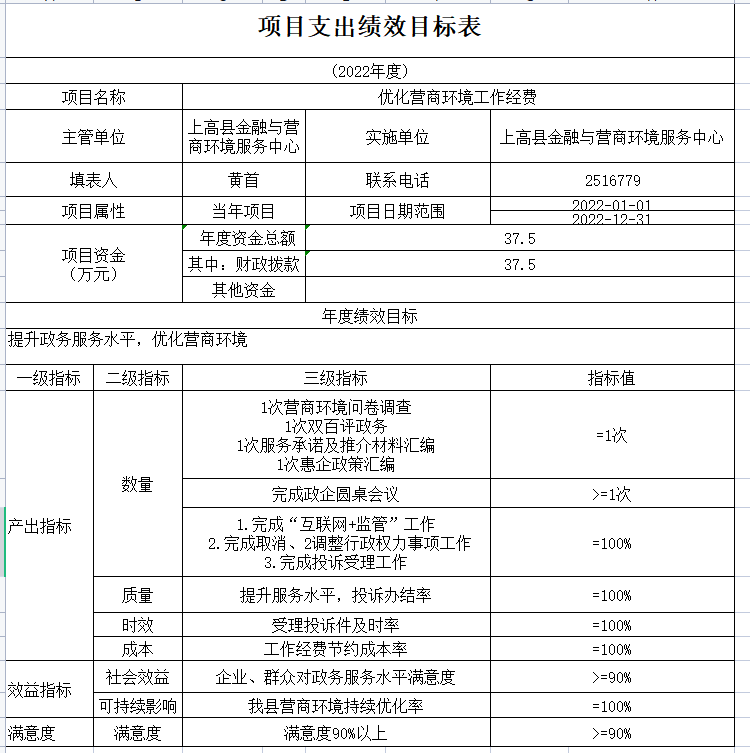 二、单位自评工作开展情况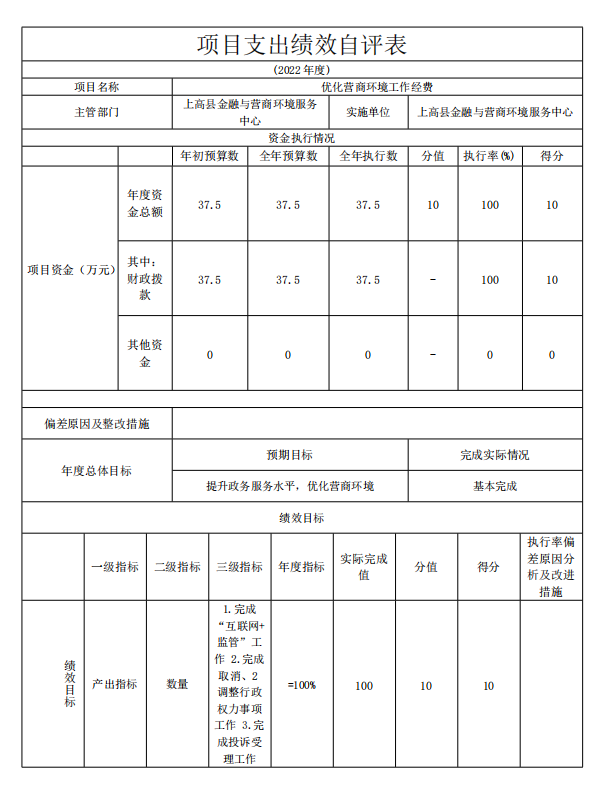 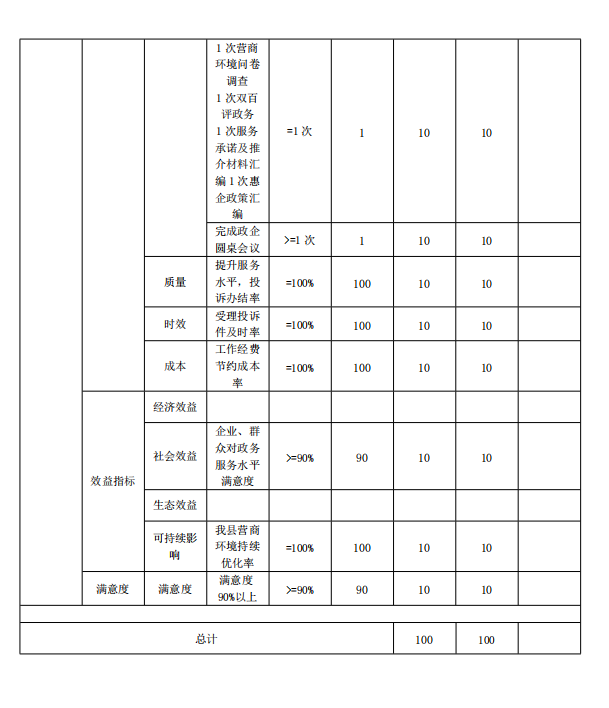 三、综合评价结论我单位“优化营商环境工作”项目经费37.5万，共设9个三级指标，完成9个，未完成0个，预算执行率100%，自评得分100分，自评等级为“优”。四、绩效目标完成情况总体分析我部门共1个项目，具体为：“优化营商环境工作”项目经费37.5万，全年绩效目标执行率为100%，资金均已拨付。偏离绩效目标的原因和改进措施单位项目支出37.5万，2022年实际拨付37.5万，全年绩效目标执行率为100%，未偏离绩效目标。六、绩效自评结果拟应用和公开情况我单位按照县财政局部署的绩效评价工作，认真对照2022年项目绩效情况，开展了项目支出绩效自评，并将在指定时间进行评价结果的公开。在以后的财务管理中，将充分利用绩效评价成果，对工作进度及资金使用进度进行动态监控，确保项目资金绩效做到“三个匹配”，即：工作目标与经费预算相匹配、工作进度与预算执行进度相匹配、最终工作成果与资金消耗量相匹配。